2Você encontrará aqui: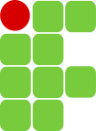 PREGÃO: 10/2011CONTRATADA: MARB SERVIÇOS LTDAVOLUMES: 01 E 02CNPJ: 10.419.289/0001-31 PROCESSO: 23169.000490.2011-98CONTRATO: 09/2011(LOCAÇÃO DE IMPRESSORAS/COPIADORAS)DATA DE INÍCIO: 01/12/2012DATA FINAL: 30/11/2014PREGÃO 18/2012CONTRATADA: PETROCARD LTDAVOLUMES: 01 E 02CNPJ: 08.201.104/0001-76PROCESSO: 23169.000525.2012-70CONTRATO: 09/2012(FORNECIMENTO DE COMBUSTÍVEL)DATA DE INÍCIO: 20/09/2012DATA FINAL: 19/09/2014IFPB – CAMPUS PRINCESA ISABELVocê encontrará aqui:DISPENSA: 06/2015CONTRATADA: PARAÍBA SERVIÇOS DE LIMPEZA E CONSERVAÇÃO EIRELLI-ME VOLUMES: 01 E 02CNPJ: 19.069.415/0001-40 PROCESSO: 23169.001452.2015-86CONTRATO: 03/2015(SERVIÇO DE LIMPEZA E CONSERVAÇÃO)DATA DE INÍCIO: 20/07/2015DATA FINAL: 20/10/2015IFPB - CAMPUS PRINCESA ISABELVocê encontrará aqui:PREGÃO: 01/2011CONTRATADA: TELEMAR NORTE LESTE S.AVOLUME: 01 CNPJ: 33.000.118/0001-79PROCESSO: 23169.000058.2012-88CONTRATO: 02/2012(SERVIÇO TELEFÔNICO FIXO)DATA DE INÍCIO: 07/02/2012DATA FINAL: 06/02/2013PREGÃO: 06/2012CONTRATADA: CLARO S.AVOLUME: 01CNPJ: 40.432.544/0064-20 PROCESSO: 23169.000109.2012-71CONTRATO: 06/2012(SERVIÇO DE TELEFONIA MÓVEL)DATA DE INÍCIO: 13/02/2012DATA FINAL: 12/02/201IFPB - CAMPUS PRINCESA ISABELVocê encontrará aqui:PREGÃO: 23/2011CONTRATADA: POLY SERV SERVIÇOS LTDAVOLUMES: 06, 07, 08, 09 E 10 CNPJ: 10.548.761/0001-36PROCESSO: 23169.000564.2011-96CONTRATO: 01/2012(SERVIÇOS CONTINUADOS)DATA DE INÍCIO: 09/01/2012DATA FINAL: 08/01/2013IFPB - CAMPUS PRINCESA ISABELVocê encontrará aqui:PREGÃO: 03/2013CONTRATADA: DOMÊNICA MEDEIROS DO NASCIMENTOVOLUMES: 01 E 02CPF: 088764.064-84 PROCESSO: 23169.000487.2013-36CONTRATO: 05/2013(SERVIÇO DE ABASTECIMENTO DE ÁGUA – CARRO PIPA)DATA DE INÍCIO: 19/08/2013DATA FINAL: 18/08/2014PREGÃO: 01/2014CONTRATADA: JOÃO FERNANDES FILHOVOLUMES: 01 E 02CNPJ: 04.673.172/0001-87PROCESSO: 23169.000254.2014-14CONTRATO: 05/2014(FORNECIMENO DE ÁGUA MINERAL)DATA DE INÍCIO: 09/05/2014DATA FINAL: 31/12/2014IFPB - CAMPUS PRINCESA ISABELVocê encontrará aqui:PREGÃO: 26/2013CONTRATADA: SOLOTESTVOLUMES: 01 AO 04 PROCESSO: 23169.001289.2014-71(AQUISIÇÃO DE MATERIAIS DE LABORATÓRIO)IFPB - CAMPUS PRINCESA ISABELVocê encontrará aqui:PREGÃO: 08/2011CONTRATADA: COMERCIAL BOTINO LTDAVOLUME: 01 CNPJ: 09.618.230/0001-36 PROCESSO: 23169.000342.2011-73CONTRATO: 04/2011PROCESSO: 23169.000342.2012-33CONTRATO: 03/2012 (SERVIÇO DE FORNECIMENTO DE LIVROS)DATA DE INÍCIO: 27/07/2011DATA FINAL: 31/12/2012PREGÃO: 06/2011CONTRATADA: ALERTA SERVIÇOSVOLUMES: 01 E 02CNPJ: 04.427.309/0001-13PROCESSO: 23169.000137.2013-70CONTRATO: 07/2011(PRESTAÇÃO DE SERVIÇOS TERCEIRIZADOS)DATA DE INÍCIO: 22/09/2012DATA FINAL: 21/09/2013IFPB - CAMPUS PRINCESA ISABELVocê encontrará aqui:PREGÃO: 17/2012CONTRATADA: EMPRESA BRASILEIRA DE TECNOLOGIA E ADMINISTRAÇÃO DE CONVÊNIOSVOLUME: 01CNPJ: 03.506.307/0001-57 PROCESSO: 23169.000704.2013-98CONTRATO: 04/2013 (SERVIÇOS DE MANUTENÇÃO DE VIATURAS OFICIAIS IFPB)DATA DE INÍCIO: 27/07/2013DATA FINAL: 23/07/2014PREGÃO: 24/2012CONTRATADA: TERRITÓRIO DE LIVROS LTDAVOLUME: 01 CNPJ: 13.057.768./0001-43PROCESSO: 23169.001675.2013/81CONTRATO: 08/2013(FORNECIMENTO DE LIVROS)DATA DE INÍCIO: 11/10/2013DATA FINAL: 31/12/2013IFPB - CAMPUS PRINCESA ISABELVocê encontrará aqui:INEXIGIBILIDADES: 01/2012 – 01/2013 – 02/2014 – 01//2015CONTRATADA: DIÁRIO OFICIAL DA UNIÃOVOLUME: 01CNPJ: 04.196.645/0001-00 PROCESSOS: 23169.000001.2012-8923169.000014.2013-3923169.000006.2014-7323169.002535.2014-10(SERVIÇO DE PUBLICAÇÃO)DATA DE INÍCIO: 03/01/2012DATA FINAL: 20/01/2016DISPENSA: 04/2013CONTRATADA: JOÃO RAMOS DOS SANTOS - MEVOLUMES: 01 E 02 CNPJ: 08.725.003/0001-02PROCESSO: 23169.000414.2013-44CONTRATO: 02/2013(FORNECIMENTO DE LINK DEDICADO A INTERNET)DATA DE INÍCIO: 03/05/2013DATA FINAL02/11/2013IFPB - CAMPUS PRINCESA ISABELVocê encontrará aqui:DISPENSAS: 03/2012 – 01/2014 01/2015CONTRATADA: ENERGISAVOLUMES: 01,02 E 03CNPJ: 09.095.183/0001-40PROCESSOS: 23169.000019/2011-8123169.002538.2014-45(FORNECIMENTO DE ENERGIA ELÉTRICA)DATA DE INÍCIO: 12/02/2012DATA FINAL: 26/01/2015IFPB - CAMPUS PRINCESA ISABELVocê encontrará aqui:INEXIGIBILIDADES: 01/2012 – 02/2013 - 01/2014CONTRATADA: COMPANHIA DE ÁGUA E ESGOTO DA PARAÍBA - CAGEPAVOLUME: 01 CNPJ: 09.123.654/0001-87PROCESSOS: 23169.000018.2012-3623169.000016.2013-2823169.000005.2014-29(SERVIÇO DE FORNECIMENTO DE ÁGUA)DATA DE INÍCIO: 12/02/2012DATA FINAL: 26/01/2015IFPB - CAMPUS PRINCESA ISABELVocê encontrará aqui: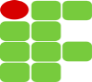 DISPENSAS: 07/2015 – 08/2015 – 09/2015 – 10/2015PROCESSO: 23169.001595.2015-98 – ASSUNTO: SERVIÇO DE MANUTENÇÃO DE EXTINTORESPROCESSO: 23169.001837.2015-43 – ASSUNTO: AQUISIÇÃO DE EQUIPAMENTO PARA SISTEMA HIDRÁULICOVocê encontrará aqui: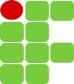 PREGÃO: 01/2014 - JATOBÁ CONSTRUÇÕES E SERVIÇOS - LTDAMEDIÇÕES: 01-02-03-04-05-06ASSUNTO: CONSTRUÇÃO DA GUARITA - CONTRATO: 06/2014Você encontrará aqui: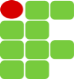 DISPENSA: 02/2014 – CONECT SERVIÇOS LDTA - MEVOLUMES: 01 E 02PROCESSO: 23169.000451.2014-33 ASSUNTO: SERVIÇO TERCEIRIZADO DE APOIO ADMINISTRATIVO CONTRATO: 03/2014Você encontrará aqui:PREGÃO: 67/2013UASG: 154041PROCESSO: 23169.001930.2013-96PREGÃO: 02/2014UASG: 158471PROCESSO: 23169.000083.2016-23PREGÃO: 10/2014UASG: 158279PROCESSO: 23169.001279.2014-35PREGÃO: 23/2014UASG: 158151PROCESSO: 23169.001716.2015-00PREGÃO: 05/2015UASG: 158392PROCESSO: 23169.000011.2015-67PREGÃO: 20/2015UASG: 16023PROCESSO: 23169.001772.2015-36IFPB - CAMPUS PRINCESA ISABEL        PAGAMENTO - ANO 2015Você encontrará aqui:PREGÃO: 04/2012UASG: 158419PROCESSO: 23169.001523.2014-60PREGÃO: 24/2013UASG: 158313PROCESSO: 23169.001226.2015-03PREGÃO: 43/2013UASG: 153065PROCESSO: 23169.001044.2015-24IFPB - CAMPUS PRINCESA ISABEL         PAGAMENTO - ANO 2015Você encontrará aqui:PREGÃO: 65/2011                   PREGÃO: 27/2013UASG: 158009                             UASG: 110096Processo: 23169.000604.2012-81      Processo: 23169.000708.2014-57PREGÃO: 08/2012	                   PREGÃO: 57/2013UASG: 158477                         UASG: 153065Processo: 23169.000724.2013-69      Processo: 23169.002326.2014-69PREGÃO: 22/2012                   PREGÃO: 66/2013UASG: 158138                         UASG: 70008Processo:23169.000741.2013-41       Processo: 23169.001931.2013-31PREGÃO: 61/2012                   PREGÃO: 67/2013UASG: 158196                         UASG: 154041Processo: 23169.000720.2013-81      Processo: 23169.001930.2013-96PREGÃO: 08/2013                   PREGÃO: 01/2014UASG: 120015                         UASG: 158147Processo: 23169.000467.2013-65      Processo: 23169.000705.2014-13PREGÃO: 19/2013                   PREGÃO: 07/2014UASG: 158469                         UASG: 158469Processo: 23169.001873.2013-45      Processo: 23169.001299.2014-14IFPB - CAMPUS PRINCESA ISABEL         PAGAMENTO - ANO 2015Você encontrará aqui:AUXÍLIOS ESTUDANTIS(MORADIA, ALIMENTAÇÃO, TRANSPORTE E BOLSA DE INICIALIZAÇÃO AO TRABALHO).IFPB - CAMPUS PRINCESA ISABEL         PAGAMENTO - ANO 2015Você encontrará aqui:AJUDA DE CUSTO(ASSISTÊNCIA ESTUDANTIL)IFPB - CAMPUS PRINCESA ISABEL         PAGAMENTO - ANO 2015Você encontrará aqui:AJUDA DE CUSTO(PRESTAÇÃO DE CONTA PENDENTE)IFPB - CAMPUS PRINCESA ISABEL         PAGAMENTO - ANO 2015Você encontrará aqui:PAGAMENTOS 2015AJUDA DE CUSTO (SERVIDORES)BOLSAS PROBEXT, PIBICT E PIBICEM.CONCURSO PÚBLICO COMPECPST – COMPECPROCESSO SELETIVO ESPECIALRESSARCIMENTO DE PASSAGENSIFPB - CAMPUS PRINCESA ISABELVocê encontrará aqui:CAPACITAÇÃO DE SERVIDORES(PROCESSOS PAGOS)IFPB - CAMPUS PRINCESA ISABEL         PAGAMENTO - ANO 2015Você encontrará aqui:RETENÇÃO DE IR(COMPROVANTE ANUAL) CALENDÁRIO: 2014/2015/2016IFPB - CAMPUS PRINCESA ISABELVocê encontrará aqui:RRT E ART(PAGAMENTOS) ANO 2015IFPB - CAMPUS PRINCESA ISABELVocê encontrará aqui:DIÁRIAS E PASSAGENS 2011(VOLUME 01)IFPB - CAMPUS PRINCESA ISABELVocê encontrará aqui:DIÁRIAS E PASSAGENS2012(VOLUMES: 01 02 E 03)IFPB - CAMPUS PRINCESA ISABELVocê encontrará aqui:DIÁRIAS E PASSAGENS2013(VOLUMES: 01 E 02)IFPB - CAMPUS PRINCESA ISABELVocê encontrará aqui:DIÁRIAS E PASSAGENS2013(VOLUMES: 03 E 04)IFPB - CAMPUS PRINCESA ISABELVocê encontrará aqui:DIÁRIAS E PASSAGENS2014(VOLUME 01)IFPB - CAMPUS PRINCESA ISABELVocê encontrará aqui:DIÁRIAS E PASSAGENS2015(VOLUME 01) IFPB - CAMPUS PRINCESA ISABELVocê encontrará aqui:DIÁRIAS E PASSAGENS2016(VOLUME 01) IFPB - CAMPUS PRINCESA ISABELVocê encontrará aqui:DOCUMENTOS DA EXECUÇÃO ORÇAMENTÁRIA2014MEMORANDOOFÍCIONOTA DE EMPENHORELAÇÃO DE ORDEM BANCÁRIA INTERNA E EXTERNAIFPB - CAMPUS PRINCESA ISABELVocê encontrará aqui:PAGAMENTOS2014BOLSAS PIBICT, PROBEXT E MONITORIAAUXÍLIOS ESTUDANTISAJUDA DE CUSTO IFPB - CAMPUS PRINCESA ISABEL Você encontrará aqui:PAGAMENTOS2014COLABORADOR PSCTCOLABORADOR PSECURSOS DE CAPACITAÇÃORESSARCIMENTO DE PASSAGEM   IFPB - CAMPUS PRINCESA ISABEL         Você encontrará aqui:DOCUMENTOS DA EXECUÇÃO ORÇAMENTÁRIA2015MEMORANDOOFÍCIONOTA DE EMPENHORELAÇÃO DE ORDEM BANCÁRIA INTERNA E EXTERNAIFPB - CAMPUS PRINCESA ISABEL